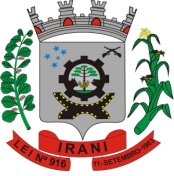                                                    TERMO DE RETIFICAÇÃOEm relação ao Edital n°02/2015, Processo Seletivo de Provas e Títulos destinado ao recrutamento de pessoal para admissão de professores em caráter temporário (ACT), no que se refere ao ANEXO V - CRONOGRAMA, houve necessidade de alteração de algumas datas:DIVULGAÇÃO DAS INSCRIÇÕES DEFERIDAS E INDEFERIDAS PASSA DA DATA 18/11/15 PARA 16/11/2015.PRAZO PARA RECURSOS CONTRA O RESULTADO DA DIVULGAÇÃO DAS INSCRIÇÕES PASSA DE 18/11/15 E 19/11/15 PARA 17/11 E 18/11/15PUBLICAÇÃO DO EDITAL DE HOMOLOGAÇÃO DEFINITIVA DAS INSCRIÇÕES PASSA DE 20/11/15 PARA 18/11/15RECURSOS CONTRA AS QUESTÕES E AO GABARITO PRELIMINAR DA PROVA OBJETIVA ESCRITA PASSA DE 23/11/15 E 24/11/15 PARA 24/11/15 E 25/11/15DIVULGAÇÃO DO GABARITO DEFINITIVO DA PROVA OBJETIVA ESCRITA PASSA DE 25/11/15 PARA 26/11/15PRAZO DE RECURSO DO RESULTADO DA NOTA FINAL PASSA DE 04/12/15 E 05/12/15 PARA 04/11/15 A 07/11/15  Irani,12 de novembro de 2015.                                           Marielle Cristina Bortoli                                           Presidente da Comissão 